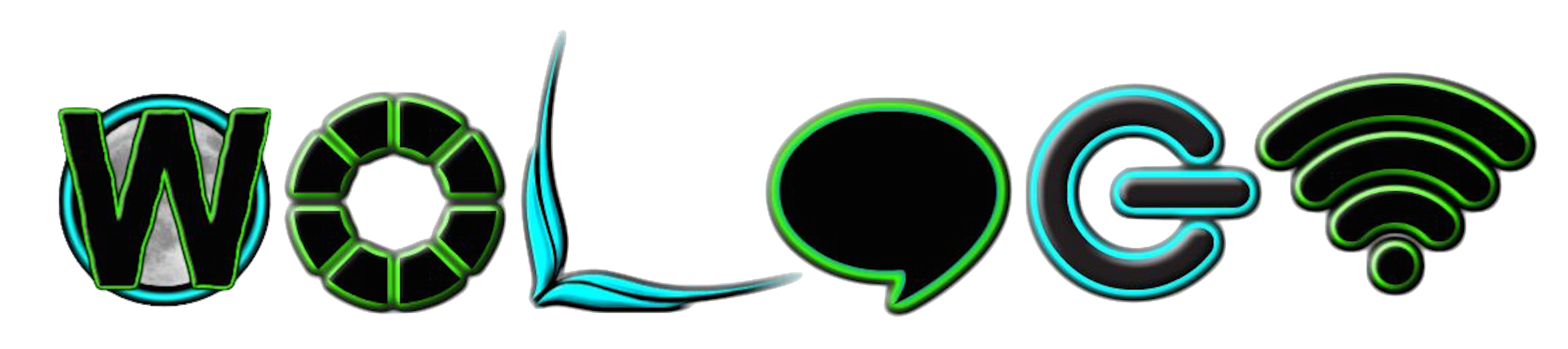 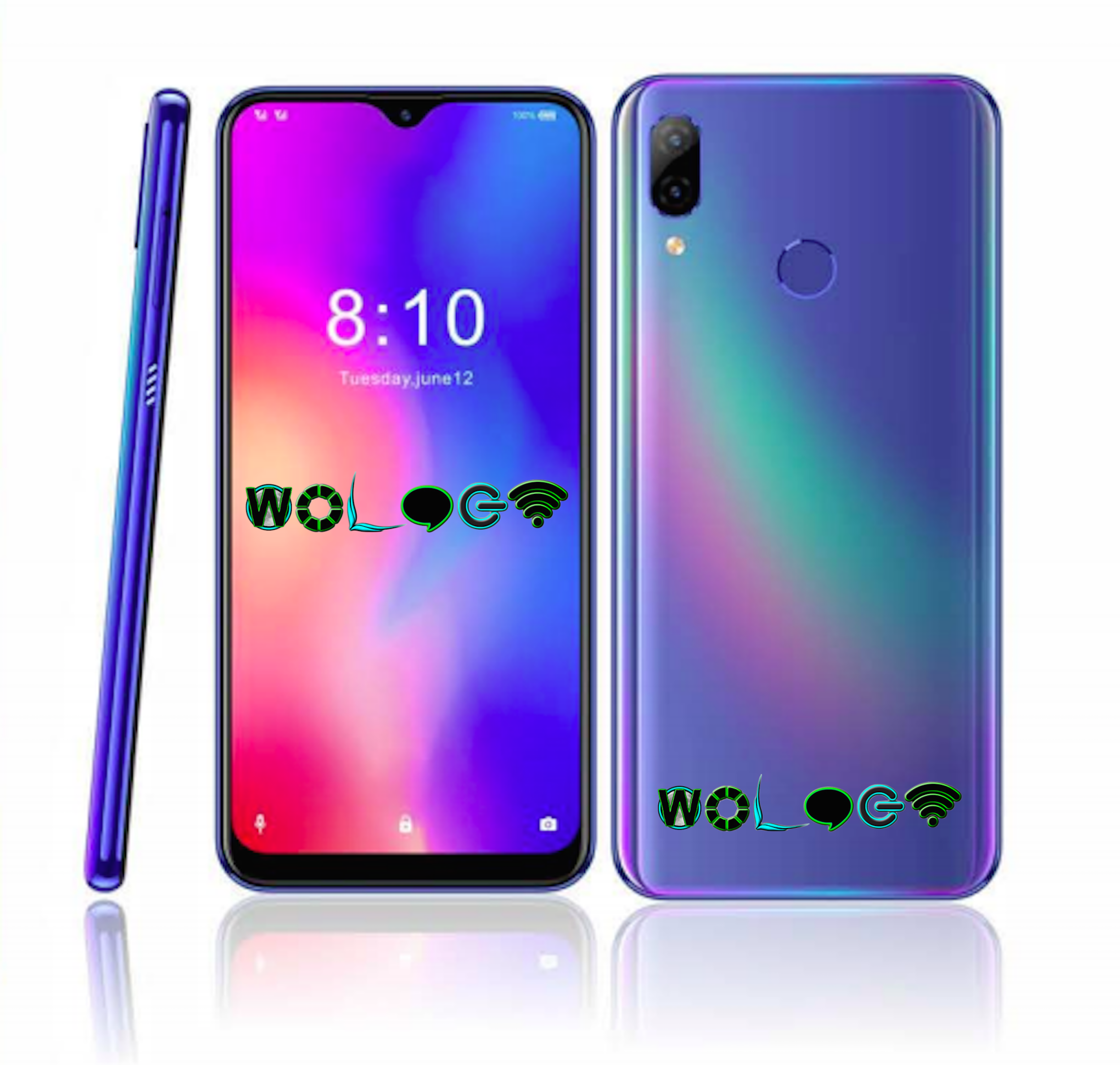 		6.3 inch Octa core 4G Phone		6.3 inch Octa core 4G Phone		6.3 inch Octa core 4G Phone		6.3 inch Octa core 4G PhoneModel Name:Sha 1 aka Sha PhoneSha 1 aka Sha PhoneSha 1 aka Sha PhonePrice USD (FOB)MOQ (pcs)Price (USD)Price (USD)Price USD (FOB)3-6K$282$282Price USD (FOB)7-10K +$270$270Tech SpecificationsTech SpecificationsTech SpecificationsTech SpecificationsDisplay Screen6.3 inch FHD+ TFT LCD6.3 inch FHD+ TFT LCD6.3 inch FHD+ TFT LCDTouch ScreenWaterDrop / NotchWaterDrop / NotchWaterDrop / NotchResolution 1080x2340 Pixels 18:91080x2340 Pixels 18:91080x2340 Pixels 18:9CPU MTK6763 Octa Core @2.0GHz MTK6763 Octa Core @2.0GHz MTK6763 Octa Core @2.0GHz RAM6GB6GB6GBROM (NAND FLASH)	128GB128GB128GBOperation SystemAndroid 9.0Android 9.0Android 9.0NetworkWIFIYes, 802.11 b/g/nYes, 802.11 b/g/nNetworkGSMB2 / 3 / 5 / 8B2 / 3 / 5 / 8NetworkWCDMAB1 / 2 / 5 / 8B1 / 2 / 5 / 8Network4GTDD-LTE:B40 / 41Network4GFDD-LTE:B2 / 4 / 5 / 7 / 12 / 17SensorCompass + G-sensor + Light-sensor + Proximity sensor + Gyro + Magnet sensorCompass + G-sensor + Light-sensor + Proximity sensor + Gyro + Magnet sensorSpecial FunctionsGPSYesYesSpecial FunctionsBluetoothYes,Bluetooth 4.2Yes,Bluetooth 4.2Special FunctionsFingerprint UnlockFingerPrint UnlockFingerPrint UnlockSpecial FunctionsNFCYesYesSpecial FunctionsWireless ChargingYes, supportYes, supportSpecial FunctionsPressure SensingYes, supportYes, supportCamera8.0MP Front camera / Rear Dual 16MP PDAF+0.3MP, AF with flash LED8.0MP Front camera / Rear Dual 16MP PDAF+0.3MP, AF with flash LED8.0MP Front camera / Rear Dual 16MP PDAF+0.3MP, AF with flash LEDExtend Port 1.USB Interface USB Type CUSB Type CExtend Port 2. Memory Card SlotMicro SD card ( T-FLASH card), max 64GBMicro SD card ( T-FLASH card), max 64GBExtend Port 3. OTGSupportSupportExtend Port 4. Sound Effect3.5mm earphone socket3.5mm earphone socketExtend Port 4. Sound EffectBuilt-in Microphone: Support, high sensitive inputBuilt-in Microphone: Support, high sensitive inputPower SupplyBattery3900mAh3900mAhPower SupplyAdapterInput:AC100-240V.50-60HZ, Output: 9V 2A fast charging type CInput:AC100-240V.50-60HZ, Output: 9V 2A fast charging type CWorking Time18 hours talk time;Standby time 400 hours18 hours talk time;Standby time 400 hours18 hours talk time;Standby time 400 hoursLanguageMulti-LanguagesMulti-LanguagesMulti-LanguagesUnit Size157.7*74.5*8.5mm157.7*74.5*8.5mm157.7*74.5*8.5mmSupported FormatsPictureJPEG, JPG, BMP, GIF etc...JPEG, JPG, BMP, GIF etc...Supported FormatsAudioMP4/MP3/WMA/APE/FLAC/AAC/WAV etc...MP4/MP3/WMA/APE/FLAC/AAC/WAV etc...Supported FormatsVideoAVI,WMA,3GP/MP4,MOV,MPG,VOB,MKV,FLV,TS/TP RMVB etc...AVI,WMA,3GP/MP4,MOV,MPG,VOB,MKV,FLV,TS/TP RMVB etc...Supported FormatsE-BookUMD, TXT, PDF etcUMD, TXT, PDF etcSupported FormatsExtrasPre-Installed AppPre-Installed AppAccessoriesUser Manual, Adapter , Type C cable, EarphoneUser Manual, Adapter , Type C cable, EarphoneUser Manual, Adapter , Type C cable, EarphonePackaging InformationPackaging InformationPackaging InformationPackaging InformationExport Carton1. 24 Units Per Carton2. Gift box Size:167*95*42mm3. Master Carton:351X204X290mm4. Weight:NW: KGS,G.W: KGS5. 20" FCL/40"FCL/40"HQ:1200 / 2700 / 3400 Cartons 6. 20" FCL/40"FCL/40"HQ:28800 / 64800 / 81600 PCS 1. 24 Units Per Carton2. Gift box Size:167*95*42mm3. Master Carton:351X204X290mm4. Weight:NW: KGS,G.W: KGS5. 20" FCL/40"FCL/40"HQ:1200 / 2700 / 3400 Cartons 6. 20" FCL/40"FCL/40"HQ:28800 / 64800 / 81600 PCS 1. 24 Units Per Carton2. Gift box Size:167*95*42mm3. Master Carton:351X204X290mm4. Weight:NW: KGS,G.W: KGS5. 20" FCL/40"FCL/40"HQ:1200 / 2700 / 3400 Cartons 6. 20" FCL/40"FCL/40"HQ:28800 / 64800 / 81600 PCS CertificatesCE/Rohs/FCC/GMS Certificates are availableCE/Rohs/FCC/GMS Certificates are availableCE/Rohs/FCC/GMS Certificates are availablePayment TermsFull Payment must be received Prior to shipmentFull Payment must be received Prior to shipmentFull Payment must be received Prior to shipmentMOQ3000 PCS3000 PCS3000 PCSLead TimeSample 5~7Days, Orders: About 45 days for 5K-10K after receiving deposit, if need GMS, 80 days for the first orderSample 5~7Days, Orders: About 45 days for 5K-10K after receiving deposit, if need GMS, 80 days for the first orderSample 5~7Days, Orders: About 45 days for 5K-10K after receiving deposit, if need GMS, 80 days for the first orderRemarksNo returns, No refunds, No credit lines, No exchanges, No chargebacksNo returns, No refunds, No credit lines, No exchanges, No chargebacksNo returns, No refunds, No credit lines, No exchanges, No chargebacksRemarksManufacturer's warranty: 1 YearManufacturer's warranty: 1 YearManufacturer's warranty: 1 YearRemarksPrice is FOB. Freight extra. Freight not included. Freight must be paid for prior to shipment. Please request a freight quote by visiting www.wiyne.com/products Price is FOB. Freight extra. Freight not included. Freight must be paid for prior to shipment. Please request a freight quote by visiting www.wiyne.com/products Price is FOB. Freight extra. Freight not included. Freight must be paid for prior to shipment. Please request a freight quote by visiting www.wiyne.com/products RemarksPrice is only valid for 30 daysPrice is only valid for 30 daysPrice is only valid for 30 days